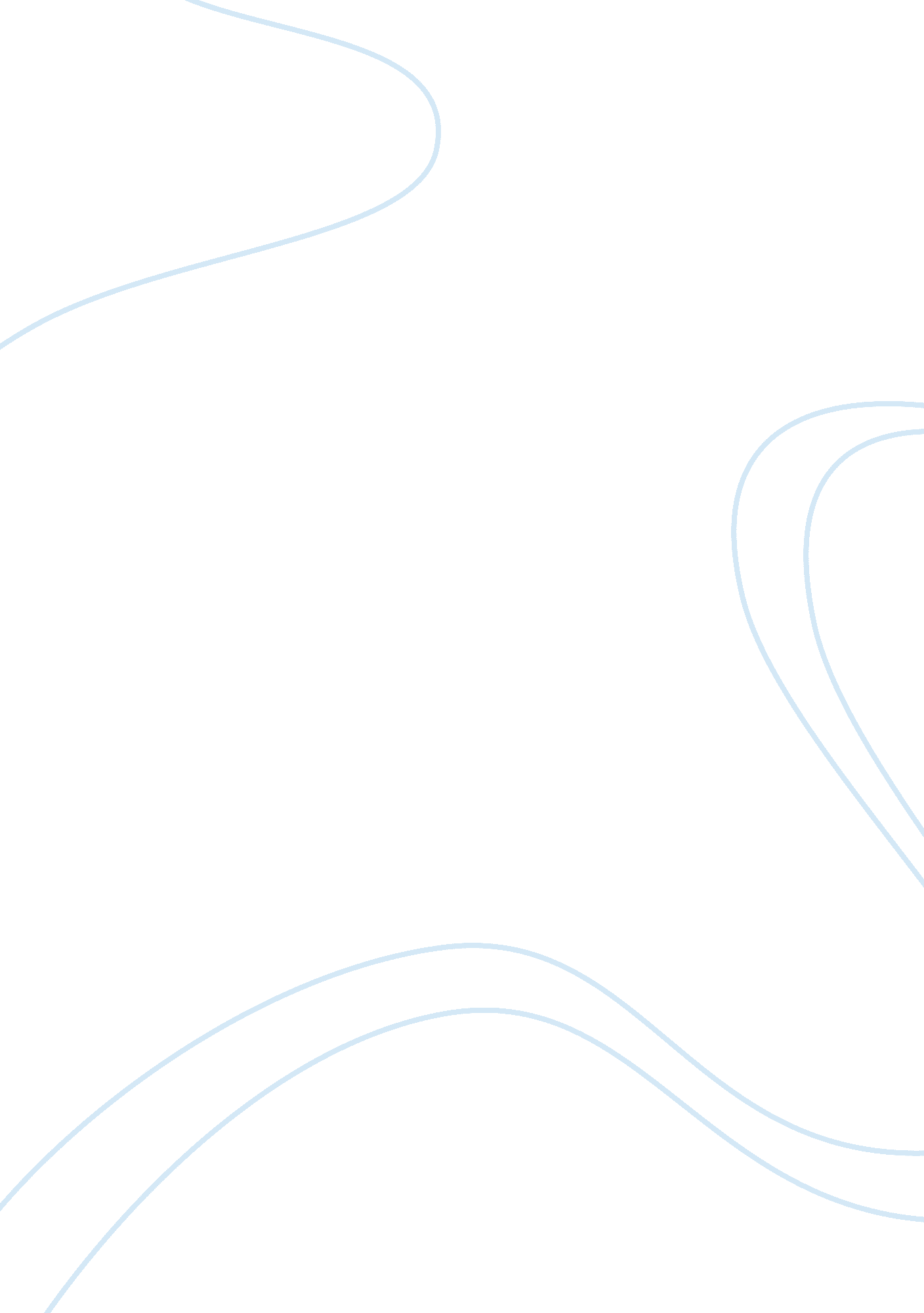 The challenge of intangiblesBusiness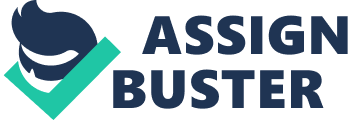 Some examples of key data, as well as intangibles in software companies Intangible resources have a genuine value, and are particularly essential to a corporation’s success but are more difficult to evaluate and quantify than their material counterparts. These types of assets can be technology, consumer, or market-based resources (Metz 2008). Some examples of intangible possessions consist of consumer databases, research studies sponsored by the business, organizational skills, brand equity, and uniqueness within a definite market or locality and consumer satisfaction. Risk management plans such as loan management arrangement software and credit arbitration, as well as the information recovery procedures’ software, are extra types of intangibles (Sherman 2011). The nature and organizational significance of intangibles Any business with an exceptional opertive procedure is aware of its stand in the market. It has a grasp of facts that can create a matchless product. This capacity, along with the gift of inspiring employees, will bring success to any firm (Martins & Reis 2010). An incentive for the assessing and recording the worth of intangibles at the corporate level normally revolves around the assertion that many modern companies are ‘ knowledge-based’ in that they generate key cash flow sources from their input in intangibles, and not mostly from the conventional utilization of material resources and a moderately low skilled workforce. Intangibles are now the main drivers of financial activity. In a deficiency of the coverage of intangibles in conventional financial accounts, users have inadequate information on which coherent investment decisions to support. The concept of metrics for intangibles, with reference to proprietary systems While the worth of intangible ppossessions is harder to estimate than that of material resources such as company equipment or plants, intangibles have no less actual worth than their objective counterparts do. There are a number of methods used in estimating the worth of intangible resources: all of which depend on an accountant’s approximations of that worth (Martin 2008). Some intangibles are written off as expenses that a company generates from time to time. Amortization of intangibles, however, reduces the income of a corporation thereby proffering tax benefits (Marr, Schiuma & Neely 2004). The concept of intangibles, their management, and measurement in everydayorganizational settingsThe measuring of approaches for intangibles falls into at least four categories of approaches. They are Market Capitalization Methods (MCM), Scorecard Methods (SC), Return on Assets Methods (ROA, and Direct Intellectual Capital Methods (DIC) (Edvinsson 1997). 